ЧАСТЬ II. ТЕХНИЧЕСКОЕ ЗАДАНИЕ на оказание услуг по территориальному планированию и планировке территории(идентификационный код закупки 193862201149086220100100140047111244)Наименование:Оказание услуг по территориальному планированию и планировке территории. «Подготовка проектов межевания территорий 15 микрорайона, 2 микрорайона, 4 микрорайона» (далее – ПМ).Заказчик.Департамент муниципальной собственности и градостроительства администрации города Югорска (далее – Заказчик).Исполнитель:Определяется комиссией по результатам проведенного аукциона в электронной форме в соответствии с Федеральным законом Российской Федерации от 05.04.2013 № 44-ФЗ «О контрактной системе в сфере закупок товаров, работ, услуг для обеспечения государственных и муниципальных нужд» (далее – Исполнитель).Источник финансирования.Бюджет города Югорска на 2019 год.Основание для разработки градостроительной документации.- Постановление администрации города Югорска от 31.10.2018 № 3011 «Об утверждении муниципальной программы «Развитие жилищного строительства»;- Решение Думы города Югорска от 07.10.2014 № 65 «Об утверждении генерального плана муниципального образования городской округ город Югорск Ханты-Мансийского автономного округа - Югры»;- Решение Думы города Югорска от 27.06.2017 № 61 «О Правилах землепользования и застройки муниципального образования городской округ город Югорск».Сроки оказания услуг.Услуга должна быть оказана (документы предоставлены) по 10.12.2019 г. Срок завершения приемки оказанной услуги с момента предоставления документов по 20.12.2019 г.Место оказания услуг.Место оказания услуг город Югорск, Ханты-Мансийский автономный округ-Югра.Место сдачи/приемки оказанных услуг.628260, Россия, Ханты-Мансийский автономный округ - Югра, город Югорск, ул. 40 лет Победы, 11, Департамент муниципальной собственности и градостроительства администрации города Югорска.Цели и задачи услуг.Цели услуг: - реализация решений документов территориального планирования на проектируемой территории;- выделение элементов планировочной структуры;- установление границ территорий общего пользования;- установление границ земельных участков планируемого размещения объектов капитального строительства;- определение характеристик и очередности планируемого развития территории;- определение местоположения границ образуемых и изменяемых земельных участков;- реализация плана мероприятий «Трансформация делового климата», утвержденного распоряжением Правительства Российской Федерации от 17.01.2019 № 20-р, в части повышения качества государственных услуг в сфере государственного кадастрового учета недвижимого имущества и государственной регистрации прав на недвижимое имущество и сделок с ним, совершенствование государственной кадастровой оценки;- направление в орган регистрации прав документов об утверждении проекта межевания территории для внесения сведений в Единый государственный реестр недвижимости;- направление в орган регистрации прав документов, воспроизводящие сведения, содержащиеся в решении об утверждении проекта межевания территории, в том числе описание местоположения границ земельных участков, подлежащих образованию в соответствии с утвержденным проектом межевания территории.Задачи услуг:- полная обеспеченность муниципального образования необходимыми материалами для разработки градостроительной документации в соответствии с требованиями Градостроительного кодекса Российской Федерации; - подготовка проектов межевания территорий 15 микрорайона, 2 микрорайона, 4 микрорайона;- обеспечение публичности и открытости градостроительных решений.9. Нормативно-правовая база оказания услуг.- Градостроительный кодекс Российской Федерации от 29.12.2004 № 190-ФЗ;- Земельный кодекс Российской Федерации от 25.10.2001 № 136-ФЗ;- Федеральный закон Российской Федерации от 06.10.2003 № 131-ФЗ «Об общих принципах организации местного самоуправления в Российской Федерации»;- Федеральный закон Российской Федерации от 24.07.2007 № 221-ФЗ «О кадастровой деятельности»;- Федеральный закон Российской Федерации от 13.07.2015 № 218-ФЗ «О государственной регистрации недвижимости»;- Постановление Правительства Российской Федерации от 31.12.2015 № 1532 «Об утверждении правил предоставления документов, направляемых или предоставляемых в соответствии с частями 1,3-13, 15 статьи 32 Федерального закона «О государственной регистрации недвижимости» в федеральный орган исполнительной власти (его территориальные органы), уполномоченный правительством Российской Федерации на осуществление государственного кадастрового учета, государственной регистрации права, ведение единого государственного реестра недвижимости и предоставление сведений, содержащихся в едином государственном реестре недвижимости»;- Постановление Правительства Российской Федерации от 18.04.2016 № 322 «Об утверждении Положения о представлении в федеральный орган исполнительной власти (его территориальные органы), уполномоченный правительством Российской Федерации на осуществление государственного кадастрового учета, государственной регистрации прав, ведение единого государственного реестра недвижимости и предоставление сведений, содержащихся в едином государственном реестре недвижимости, федеральными органами исполнительной власти, органами государственной власти субъектов Российской Федерации и органами местного самоуправления дополнительных сведений, воспроизводимых на публичных кадастровых картах»;- Приказ Министерства экономического развития Российской Федерации Федеральной службы государственной регистрации, кадастра и картографии от 30.04.2014 № П/203 «О размещении на официальном сайте Федеральной службы государственной регистрации, кадастра и картографии в информационно-телекоммуникационной сети «Интернет» Требований к электронным образам бумажных документов, подписанных усиленной квалифицированной электронной подписью лиц, которые в соответствии с нормативными правовыми актами Российской Федерации уполномочены заверять копии таких документов в форме документов на бумажном носителе, представляемых органами государственной власти и органами местного самоуправления»;- Приказ Министерства строительства и жилищно-коммунального хозяйства Российской Федерации от 25.04.2017 № 739/пр «Об утверждении требований к цифровым топографическим картам и цифровым топографическим планам, используемым при подготовке графической части документации по планировке территории»;- Приказ Министерства строительства и жилищно-коммунального хозяйства Российской Федерации от 25.04.2017 № 740/пр «Об установлении случаев подготовки и требований к подготовке входящей в состав материалов по обоснованию проекта планировки территории схемы вертикальной планировки, инженерной подготовки и инженерной защиты территории»;- Приказ Федерального агентства кадастра объектов недвижимости от 18.06.2007 № П/0137 «Об утверждении положения о местных системах координат Роснедвижимости на субъекты Российской Федерации»;- Приказ Министерства экономического развития РФ от 1 сентября 2014 г. N 540
«Об утверждении классификатора видов разрешенного использования земельных участков»;- Закон Ханты-Мансийского автономного округа - Югры от 18.04.2007 № 39-оз «О градостроительной деятельности на территории Ханты-Мансийского автономного округа – Югры»;- Закон Ханты-Мансийского автономного округа - Югры от 07.07.2004 № 43-оз «Об административно-территориальном устройстве Ханты-Мансийского автономного округа – Югры и порядке его изменения»;- Закон Ханты-Мансийского автономного округа - Югры от 25.11.2004 № 63-оз «О статусе и границах муниципальных образований Ханты-Мансийского автономного округа – Югры»;- Постановление Правительства Ханты-Мансийского автономного округа - Югры от 29.12.2014 № 534-п «Об утверждении Региональных нормативов градостроительного проектирования ХМАО – Югры»;- Постановление правительства Ханты-Мансийского автономного округа - Югры от 13.06.2007 № 153-п «О составе и содержании проектов планировки территорий, подготовка которых осуществляет на основании документов территориального планирования Ханты-Мансийского автономного округа-Югры, документов территориального планирования муниципальных образований автономного округа»;- Решение Думы города Югорска от 18.12.2014 № 90 «Об утверждении местных нормативов градостроительного проектирования муниципального образования городской округ город Югорск»;- Устав города Югорска.10. Описание проектируемой территории.Россия, Ханты-Мансийский автономный округ – Югра, город Югорск, территория 15 микрорайона, 2 микрорайона, 4 микрорайона. Ориентировочная общая площадь проектируемых территорий 143,6 га +/- 5%.Схема границ проектируемых территорий по муниципальному контракту для подготовки документации по проектам межевания территории города Югорска указана в приложении № 1 к настоящему техническому заданию.Границы города Югорска установлены Законом Ханты-Мансийского автономного округа – Югры от 25.11.2004 № 63-оз «О статусе и границах муниципальных образований Ханты-Мансийского автономного округа – Югры».Состав, исполнители, сроки и порядок предоставления исходной информации для оказания услуг.Исполнитель определяет объем и источники исходных данных, подготавливает проекты запросов для получения исходных данных, анализирует достаточность собранных сведений, необходимых для выполнения Работ.Заказчик предоставляет Исполнителю исходную информацию, находящуюся в распоряжении Заказчика, в течение 5 (пяти) рабочих дней с момента подписания настоящего контракта. Заказчик оказывает Исполнителю содействие в получении дополнительной исходной и иной документации, необходимой для выполнения Работ, находящейся в распоряжении иных лиц.Основные требования к составу и содержанию услуг.Проект межевания территории состоит из основной части, которая подлежит утверждению, и материалов по обоснованию этого проекта. Текстовая и графическая части проектов межевания территорий  по составу и содержанию должна соответствовать требованиям, установленным статьей 43 Градостроительного кодекса Российской Федерации.12.2. Основная часть проекта межевания территории, которая подлежит утверждению, включает в себя текстовую часть и графические материалы (чертеж межевания территории с поясняющими таблицами).12.2.1. Текстовая часть проектов межевания территорий включает в себя:1) перечень и сведения о площади образуемых земельных участков, в том числе возможные способы их образования;2) перечень и сведения о площади образуемых земельных участков, которые будут отнесены к территориям общего пользования или имуществу общего пользования, в том числе в отношении которых предполагаются резервирование и (или) изъятие для государственных или муниципальных нужд;3) вид разрешенного использования образуемых и (или) изменяемых земельных участков в соответствии с проектом планировки территории в случаях, предусмотренных настоящим Кодексом и Классификатором видов разрешенного использования;5) сведения о границах территории, в отношении которой утвержден проект межевания, содержащие перечень координат характерных точек этих границ в системе координат МСК 86, используемой для ведения Единого государственного реестра недвижимости. Координаты характерных точек границ территории, в отношении которой утвержден проект межевания, определяются в соответствии с требованиями к точности определения координат характерных точек границ, установленных в соответствии с настоящим Кодексом для территориальных зон.12.2.2. На чертежах проектов межевания территорий отображаются:1) границы планируемых (в случае, если подготовка проекта межевания территории осуществляется в составе проекта планировки территории) и существующих элементов планировочной структуры;2) красные линии, утвержденные в составе проекта планировки территории;3) линии отступа от красных линий в целях определения мест допустимого размещения зданий, строений, сооружений;4) границы образуемых и (или) изменяемых земельных участков, условные номера образуемых земельных участков, в том числе в отношении которых предполагаются их резервирование и (или) изъятие для государственных или муниципальных нужд;5) границы публичных сервитутов.12.3. Особые требования к чертежам проекта межевания территории.12.3.1. Лист «План межевания территории» содержит чертеж межевания территории, выполненный в масштабе 1:500 или 1:1000 или 1:2000, с условными обозначениями. На чертеже «План межевания территории» отображаются:1) границы территории проектирования;2) границы муниципального городского округа и внутригородских районов (в случае, если они проходят в границах проектирования);3) действующие красные линии;4) линии отступа от красных линий (линия застройки) в целях определения мест допустимого размещения зданий, строений, сооружений;5) контуры объектов капитального строительства, расположенных на территории проектирования, в том числе, сведения о которых имеются в ЕГРН;6) границы земельных участков, сведения о которых имеются в ЕГРН;7) границы образуемых и (или) изменяемых земельных участков;8) границы публичных сервитутов;9) условные номера образуемых и (или) изменяемых земельных участков, публичных сервитутов.12.3.2. Лист «Сведения об образуемых и (или) изменяемых земельных участках, сервитутах» должны быть размещены таблицы, содержащие следующую информацию:1) условные номера образуемых и (или) изменяемых земельных участков, сервитутов;2) сведения о площадях образуемых и (или) изменяемых земельных участков, а также сведения о площадях исходных земельных участков при образовании и (или) изменении проектом земельных участков;3) виды разрешенного использования образуемых и (или) изменяемых земельных участков в соответствии с Правилами и Классификатором;4) возможные способы образования образуемых и (или) изменяемых земельных участков;5) сведения о категории земель образуемых и (или) изменяемых земельных участков в соответствии с Земельным кодексом Российской Федерации;6) сведения о площади, назначении публичных сервитутов, условных или кадастровых номерах земельных участков, в отношении которых установлены или предложены к установлению данным проектом публичные сервитуты;7) условные или кадастровые номера, сведения о площади, назначении  земельных участков, которые будут отнесены к территориям общего пользования или имуществу общего пользования, в том числе в отношении которых предполагаются резервирование и (или) изъятие для государственных или муниципальных нужд.При подготовке проекта межевания территории определение местоположения границ образуемых и (или) изменяемых земельных участков осуществляется в соответствии с градостроительными регламентами и нормами отвода земельных участков для конкретных видов деятельности, иными требованиями к образуемым и (или) изменяемым земельным участкам, установленными федеральными законами и законами субъектов Российской Федерации, техническими регламентами, сводами правил.В случае, если разработка проекта межевания территории осуществляется применительно к территории, в границах которой предусматривается образование земельных участков на основании утвержденной схемы расположения земельного участка или земельных участков на кадастровом плане территории, срок действия которой не истек, местоположение границ земельных участков в таком проекте межевания территории должно соответствовать местоположению границ земельных участков, образование которых предусмотрено данной схемой.Подготовленные проекты межевания Исполнитель предоставляет на согласование Заказчику. При наличии замечаний корректировка проектов межевания и предоставление откорректированных материалов. Исполнитель должен предоставить доработанные с учетом замечаний проекты межевания проектируемых территорий, а также электронные документы в формате XML:- документ, воспроизводящий сведения, содержащие описание местоположения границ земельных участков, подлежащих образованию в соответствии с утвержденным проектом межевания территории  - в виде электронных документов в формате XML (мск 86).13. Основные требования к оформлению сдаваемых услуг.Все текстовые и графические материалы ПМ передать Заказчику в 4 экземплярах в цветном исполнении. Текстовые материалы на бумажных носителях в брошюрованном виде предоставляются на форматах, кратных формату А4-А3. Текстовые материалы в электронном виде должны быть представлены в стандартных  форматах популярных офисных пакетов программ: электронные документы - DOC/ RTF; электронные таблицы - XLS.Один файл должен содержать всю пояснительную записку или один том. Для томов пояснительной записки необходимо предоставить отсканированное изображение оригинала титульного листа с визами исполнителей.Графические материалы: представить в электронном растровом виде, в масштабе и оформлении одноименных бумажных чертежей, с разрешением не менее 200DPI. Предоставленные растровые файлы должны иметь разрешение, позволяющее прочитать всю информацию на чертеже и достаточное для изготовления печатных копий, с элементами ориентирования растра – файлами геопривязками  MapInfo Tab.Графические материалы должны быть представлены в векторном виде в формате ГИС Mapinfo Professional (ТАВ) в системе координат МСК86, установленной в соответствии с действующим законодательством. Карты на бумажных носителях предоставляются на форматах кратного от А2 до А0 (выбранный формат должен обеспечивать наглядность карты) на бумажной основе в 4 (четырех) экземплярах. Графические материалы передаются Заказчику в растровом виде.Графические материалы по ПМ должны быть представлены в масштабе 1:1000.Электронные версии: в форматах ГИС, MapInfo, TAB. Все векторные графические материалы должны быть выполнены с разбивкой на тематические слои, которые должны быть названы по видам объектов и информации, которая в них хранится, координированных с точностью масштаба исходных материалов, в заданной системе координат, с соответствующими семантическими (атрибутивными) описаниями и классификациями. Каждый объект, в зависимости от его назначения, должен отвечать требованиям принадлежности его к определенному слою. Использование на одном слое различных по назначению объектов не допускается.Состав таких слоев для каждой карты/чертежа должны быть описаны документом-каталогом данных (в форме xml-схем или текстовых документов).Электронные версии предоставить на оптическом носителе DVD или CD диске.  Для каждого диска оформляется бумажная обложка, каждый диск должен быть подписан следующим образом: инвентарный номер и номер книги регистрации дисков; название организации исполнителя; номер муниципального контракта; формат(ы) предоставления данных; дата записи на диск; масштаб. На диске в обязательном порядке должен быть файл с вышеуказанной информацией.Текстовые и графические материалы ПМ предоставляются на DVD или CD диске в 4 (четырех) экземплярах.14. Согласование результатов услуг.Исполнитель отвечает на замечания и предложения, полученные Заказчиком в ходе согласования результатов услуг, готовит аргументированные обоснования учета или отклонения поступивших замечаний и предложений, корректирует результаты услуг.Требования к сдаче-приемке услуг.После выполнения услуги (работы) Исполнитель направляет в адрес Заказчика извещение (уведомление) о готовности услуги (работы) к сдаче и документ о приёмке – акт выполненных услуг (работ).Заказчик проверяет выполненную услугу (работу) на соответствие ее качества услуги (работы) требованиям, установленным Контрактом, и, в случае отсутствия недостатков, организует проведение общественных обсуждений или публичных слушаний в соответствии с законодательством. По окончании срока проведения общественных обсуждений или публичных слушаний (с момента публикации заключения о  результатах общественных обсуждений или публичных слушаний) Заказчик подписывает акт выполненных услуг (работ), который составляется в двух экземплярах (в случае создания приемочной комиссии - подписывается всеми членами приемочной комиссии и утверждается Заказчиком) и Исполнителем.Работник контрактной службы							    И.В. Александрова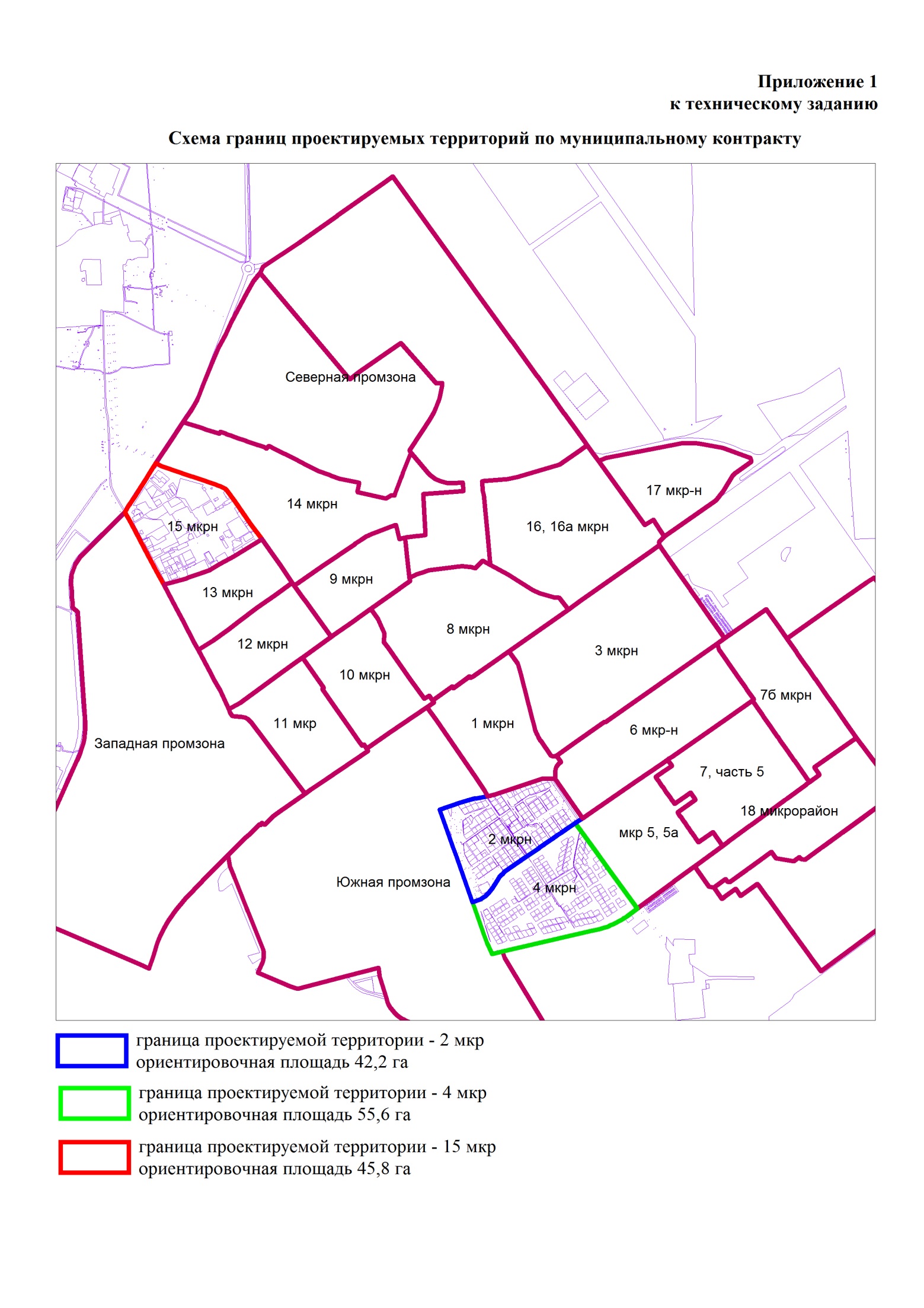 